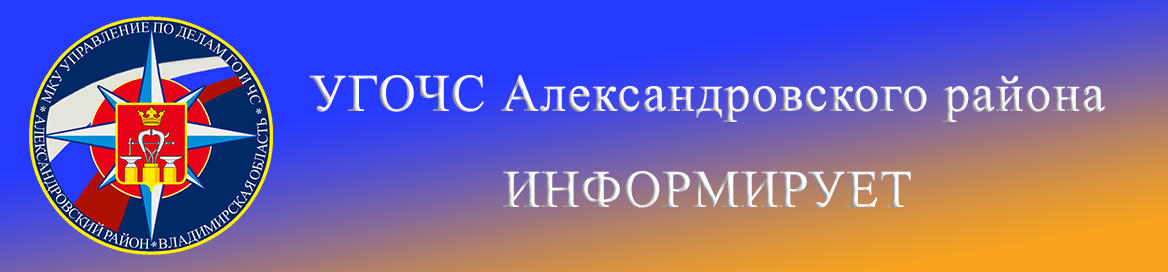 ПАМЯТКА НАСЕЛЕНИЮОСТОРОЖНО, ТОНКИЙ ЛЕД! 	Это нужно знать • Безопасным для человека считается лед толщиною не менее 10 сантиметров в пресной воде и 15 сантиметров в соленой. • В устьях рек и притоках прочность льда ослаблена. Лед непрочен в местах быстрого течения, бьющих ключей и стоковых вод, а также в районах произрастания водной растительности, вблизи деревьев, кустов и камыша. • Если температура воздуха выше 0 градусов держится более трех дней, то прочность льда снижается на 25%. • Прочность льда можно определить визуально: лед голубого цвета – прочный, белого – прочность его в 2 раза меньше, серый, матово-белый или с желтоватым оттенком лед ненадежен.  Если случилась беда Что делать, если вы провалились в холодную воду: • Не паникуйте, не делайте резких движений, стабилизируйте дыхание. • Раскиньте руки в стороны и постарайтесь зацепиться за кромку льда, придав телу горизонтальное положение по направлению течения. • Попытайтесь осторожно налечь грудью на край льда и забросить одну, а потом и другую ноги на лед. • Если лед выдержал, перекатываясь, медленно ползите к берегу. • Ползите в ту сторону – откуда пришли, ведь лед здесь уже проверен на прочность. Если нужна Ваша помощь:• Вооружитесь любой длинной палкой, доскою, шестом или веревкою. Можно связать воедино шарфы, ремни или одежду. • Следует ползком, широко расставляя при этом руки и ноги и толкая перед собою спасательные средства, осторожно двигаться по направлению к полынье. • Остановитесь от находящегося в воде человека в нескольких метрах, бросьте ему веревку, край одежды, подайте палку или шест. • Осторожно вытащите пострадавшего на лед, и вместе ползком выбирайтесь из опасной зоны. • Ползите в ту сторону – откуда пришли. • Доставьте пострадавшего в теплое место. Окажите ему помощь: снимите с него мокрую одежду, энергично разотрите тело (до покраснения кожи) смоченной в спирте или водке суконкой или руками, напоите пострадавшего горячим чаем. Ни в коем случае не давайте пострадавшему алкоголь – в подобных случаях это может привести к летальному исходу. При возникновении чрезвычайных ситуацийосуществить вызов одной экстренной оперативной службы можно по отдельному номеру любого оператора сотовой связи: Напоминаем номера телефоны экстренных служб Александровского района :
Пожарная охрана                              101 (01)    (49244) 2-06-36
Полиция                                             102 (02)    (49244) 2-38-24
Скорая медицинская помощь          103 (03)    (49244 ) 2-58-80 
Газовая служба                                  104 (04)    (49244)  6-16-97   ЕДДС Александровского района    112            (49244) 2-34-12Председатель КЧС Александровского района Бурзиев Р.Н. И МКУ «Управление по делам ГО и ЧС Александровского района».